Gentile Dirigente,come anticipato per le vie brevi, in qualità di Vicepresidente del Comitato Genitori, chiedo la convocazione dell’Assemblea dei Genitori il giorno 03/11/2022 dalle 17.00 alle 19.00, da tenersi nei locali di questo Spett.le Istituto e da Lei individuati e concessi, con il seguente Ordine del Giorno:Elezione del presidente dell’Assemblea;Costituzione del Comitato dei Genitori, illustrazione di scopo e natura dell’organismo di coordinamento;Elezione delle cariche del Comitato;Varie ed eventualiL’occasione mi è gradita per porgere i miei più cordiali saluti,In fede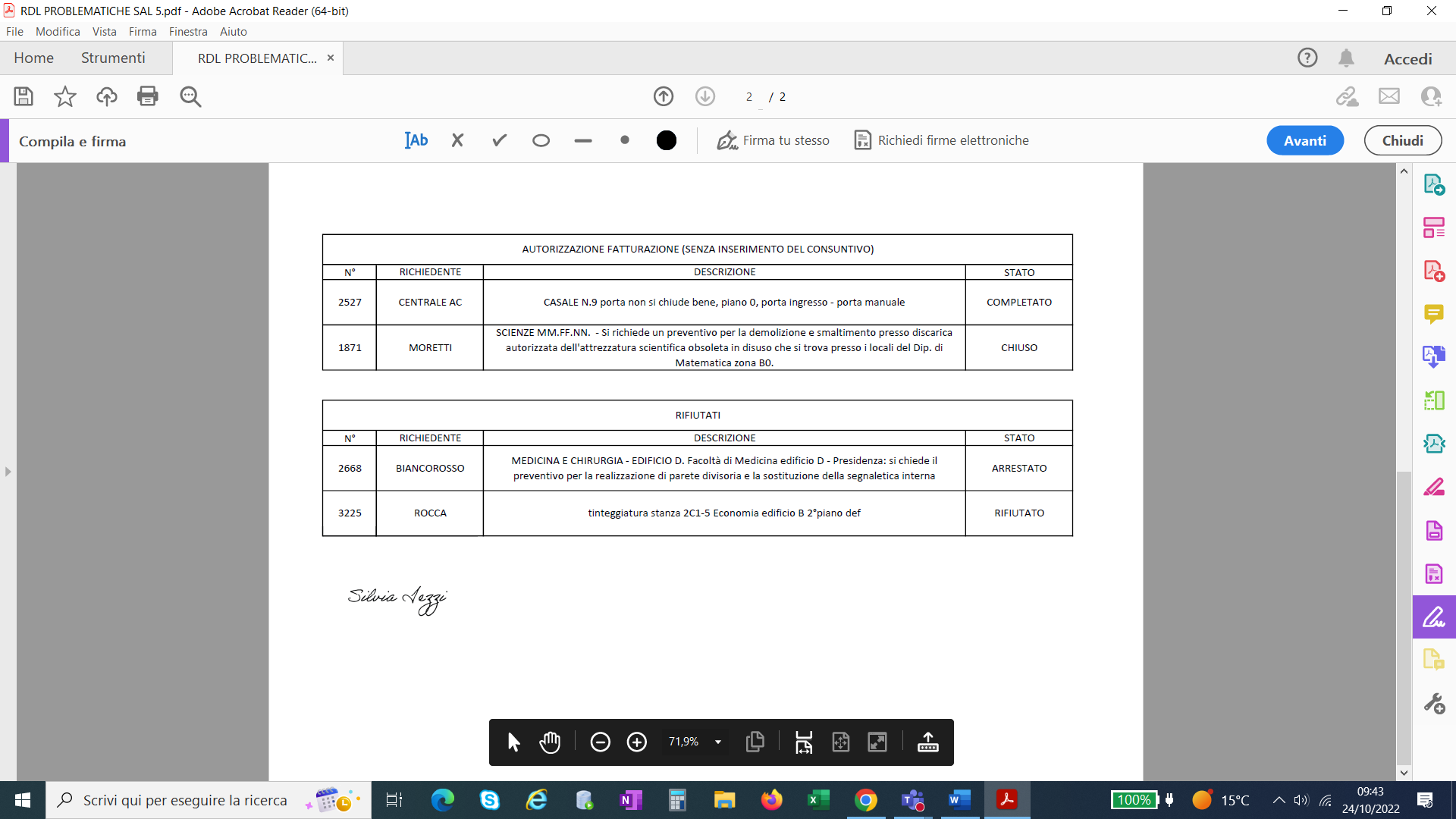 